 Olivia SmithAlbert Street, Parkes NSW 2870    Home: 6862 ……  Mobile: 047……………    Email : Olivia.Smith@.......Summary:I am a Year 10 Parkes High School student. I am a friendly, responsible, reliable, trustworthy, and hardworking person who is willing to learn new skills and face new challenges with dedication and determination. I am able to pick up new skills quickly and efficiently. I am also able to follow instructions, accept advice and complete tasks at a high standard.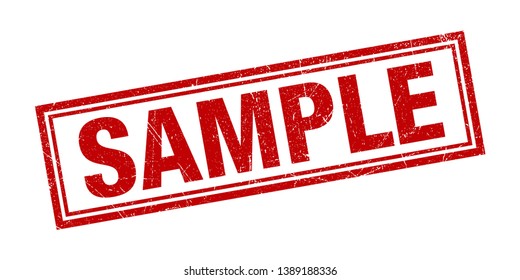 Educational Background:2015 – current		Parkes High School2008 – 2014 		Parkes Public SchoolSubjects 2022: Mathematics, English, PDHPE, Science, History, CareersSports Science and Food TechnologyOther Information:2022			Attainment of Learners Provisional Licence 2022			Attainment of White Card Accreditation2021 			Statement of Attainment in Hospitality (RSA, Barista and FoodHygiene) TAFE2020 			St Johns First Aid CourseEmployment History:2017 - 2022		Burke & Baker Lawyers - ParkesDuties: administrative tasks, customer service, banking, mailing andcleaning2019			McDonalds - Parkes Duties – Food and beverage service, customer service, money transactions and cleaning2015- current		Childcare / Babysitting - Parkes		Duties: supervision of children inside and outside the home, food preparation lead children in fun activities and keep children's living and play areas tidy.Work Experience:2022			Pink Orchid Florist Parkes – Parkes High School Skills Training and Employment Program (STEP)2020			Parkes Hospital – Parkes High School Work Experience Program2020			Parkes Veterinary Clinic– Parkes High School Work Experience Program2020			Parkes Public School– Parkes High School Work Experience ProgramVolunteer Work:2022			Lawn Maintenance			Duties: Mow lawns, cut edges and general clean up of area2020			Parkes High School Graduation Committee			Duties: Plan and prepare graduation, make decorations, decoratevenue, usher guests 2018			Parkes High School Parkes Show VolunteerDuties: assist set up of community stalls 2017			Parkes and District Relay for Life 			Duties: distribute Relay for life candles and bags to patrons, general operational dutiesWork Related Skills:Communication:In the past year, I have worked at McDonalds. Communication is important when dealing with customers, listening to instructions and acting upon them in a fast-paced environment. During this time, I have displayed positive and friendly communication with customersI am able to work cooperatively with other employees and can communicate effectively and problem solve in certain situations.I am a competent computer user, using Microsoft Office, G-Suite and outlook programs. I confidently contribute in class discussions.  Teamwork Skills Working in my current, previous and work experience jobs, I work independently carry out tasks, but work collaboratively with others when needed.I have worked collaboratively while volunteering for several Parkes community charities and eventsI have been a member of the Student Representative Council where I have had the confidence to voice my opinion while also working in a team dynamic to organise and run successful events.I enjoy team sports (hockey, touch football and soccer for school and town competitions) where I understand team commitment, co-operation and working with others.I confidently contribute to group activities in class.Organisational SkillsI am an organised person and can effectively schedule between work, school and sporting commitments.I am dedicated to producing work of a high standard and hand all school tasks in on time. This is reflected in my academic success gaining the position of Parkes High School DUX and the Principal Academic Excellence award 4 years in a row.I have successfully helped plan and organise many school events – being a prefect at Parkes Public School, member of the Parkes High School Student Representative Council, Parkes High School Sporting Vice Captain and member of the Parkes High School Graduation committee I have had to organise myself individually and others, this had included time schedules, job allocation and problem solving.Special Achievements and awards:2017 – 2022		Parkes High School Student Representative Council 2022			Parkes High School Dux  		Newcastle University Vice Chancellors Academic Excellence Scholarship Parkes High School Biology AwardParkes High School Sport House Vice Captain2021			Parkes High School Principal Academic Excellence AwardYear 10 Littlewood Award for Academic Excellence2020			Parkes High School Achievement Award – Application and effort in Maths, Science and English 2020			Rural Fire Service Cadet CertificateReferee:Miss Meaghan Kempson 	Parkes High School, Mobile – 0430……Ms Tayla Laing 		Parkes High School, Mobile – 0434…….